Wayne County Chapter Church Notes June 2024June 1-2: Right to Life – LIFESPAN 		Save the Date for 2024 Links for LifeHappy Summer! It seems cruel to already consider the end of summer, but please save the date for Friday, August 30. LIFESPAN invites golfers of all ages and levels to join us for golf, food, and fellowship at the 4th Annual Links for Life Charity Golf Outing. It takes place at Fellows Creek Golf Club in Canton. This outing financially supports the eduactional and outreach efforts of our chapter. The outing includes 18 holes of golf with a shotgun start, hotdog lunch at the turn, drink ticket, and steak dinner. It will also include a 50/50 raffle, auciton items, and prizes. Sign up a foursome to golf, become a hole sponsor, or donate prizes by contacting wcdr@rtl-lifespan.org or calling 734-422-6230. This year’s rate is $125 to golf.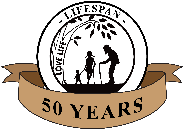 June 8-9: Right to Life – LIFESPAN 				Congrats GraduatesCongrats grads! Happy summer and enjoy some fun in the sun. Graduating doesn’t happen every day and making through is a feat. You can happily say you’ve done it! Stay strong in what you know to be true; the world’s ideas will try to persuade you. And never stop believing in those who support you, be grateful that you have what you have and can afford too. Everything is a gift, especially life, don’t take that for granted, you get one to live with much strife… Worth it in the end. It’s moments like this that make it worth it to say you did it! June 15-16: Right to Life – LIFESPAN   	Happy Father’s Day! Thanks for Life Dad!To my Dad and all the fathers, stepfathers, foster fathers, grandfathers, godfathers, and spiritual fathers out there: Happy Father’s Day! Thank you for giving life, supporting mothers in choosing life for your children, and all your sacrifices to protect, support, and guide your children! To quote “A Father’s Love” by country singer George Strait, “Daddies don’t just love their children every now and then, it’s a love without end, amen.” Call 734-422-6230 or email wcdr@rtl-lifespan.org to join LIFESPAN in protecting all children. Thanks for Life Dad! June 22-23: Right to Life – LIFESPAN 	Celebrate the Dobbs anniversary on June 24While Michigan has disturbingly moved from a state with pro-life laws on the books, but prevented from enforcement by the Constitutional travesty that was Roe v. Wade to a state as radically pro-abortion as the People’s Republic of China, it is still important for pro-lifers to annually celebrate the June 24 anniversary of the Dobbs ruling. Because of Dobbs allowing States to enforce pro-life policies, tens of thousands of preborn lives have been saved and 14 American States are currently 100% abortion free! It is likely to be a multigenerational fight to restore a Culture of Life in Michigan and we have work to do but allow yourself to take a deep breath and celebrate protection of the God-given right to life. Happy Dobbs Day!June 29-30: Right to Life – LIFESPAN 		Viva la Muerte? NO! Viva la Vida!500+ guests attended the 2024 Celebration of Life Dinner in May with (Fr.) Frank Pavone. He reminded us to stand strong against the Culture of Death and nihilism which dominates our culture from its abortion mills to college protests. Fr. Frank gave a poignant example of a college president who stood up in front of a Fascist student protest in 1930s Spain as the protestors chanted the slogan, “Viva le Muerte!” (“Long Live Death”). Fr. Frank powerfully reminded pro-lifers to stand for Truth and Life against the Cult of Death pervading our country today. He noted this Cult of Death has sadly found a political home in the Democratic Party. LIFESPAN’s July newsletter will include the Candidate Survey for the August Primary Election. We do NOT endorse candidates but provide the tools for you to see where candidates stand on life issues. Not a LIFESPAN member? Visit https://milifespan.org to join or to view the newsletter online. Viva la Vida! Long Live Life!